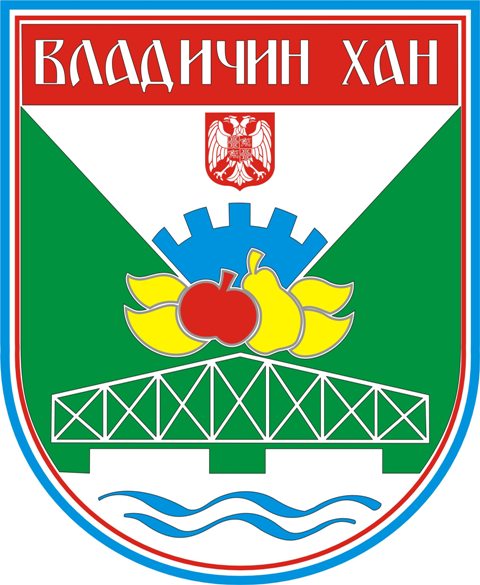 Грађански водич кроз БУЏЕТ ОПШТИНЕВЛАДИЧИН ХАНЗА 2017. ГОДИНУУ Владичином Хану, 2017. годинаСадржајУвод   .................................................Шта је буџет општине? ....................Ко прави буџет општине? ................Планирани приходи у 2017. години Планирани расходи у 2017. години 5.1 На шта се троши новац? ..................5.1.1. Социјална заштита ..............................5.1.2. Опште јавне услуге................................5.1.3. Економки послови ..................................5.1.4. Заштита и унапређење животне средине5.1.5. Становање и заједница ........................5.1.6. Здравство ...............................................5.1.7. Рекреација, спорт, култура и информисање 5.1.8.Образовање..............................................Буџетски приоритети у 2017. години Увод ПРЕДСЕДНИК ОПШТИНЕ, Горан Младеновић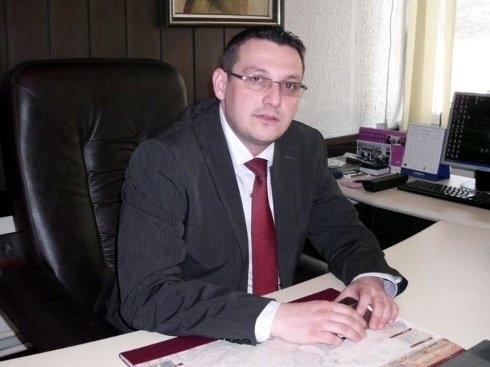 Драги суграђани,публикација пред Вама представља Грађански водич кроз буџет Општине Владичин Хан.Основна сврха овог документа је да вам пружимо најважније информације о планираном буџету за 2017. годину, као и о околностима и одлукама којима смо се водили приликом његовог састављања.Обзиром да највећи део новца стиже у буџет кроз наплату пореза, наша је обавеза да њиме располажемо у најбољем интересу  заједнице и да грађанима представимо тачне и разумљиве податке.Грађански водич кроз буџет намењен је свим грађанима који желе да буду обавештени о плановима локалне самоуправе за прикупљање и трошење новца и да прате реализацију постављених циљева.Надамо се да је овај документ, својим садржајима и сликовитим приказима објаснио кључна питања и тако учинио буџет приступачнијим и разумљивијим.Ова публикација уједно представља и иницијативу за веће укључивање јавности у буџетске консултације, и ја се надам да ћете и у наредним годинама бити спремни да се одазовете позиву да заједно планирамо развој наше општине.2. Шта је буџет општине?Буџет општине је правни документ који утврђује план прихода и расходаопштине за наредну годину. Два основна елемента сваког буџета суприходи и расходи. Израда буџета представља сложен процес, који траје готово читаву годину (слика 1.).	↨	↨	↨	↨3. Ко прави буџет општине?Из општинског буџета се током године подмирују обавезе и врше сва плаћања из делокруга рада локалне самоуправе. Исто тако у буџет се сливају приходи из којих се подмирују те обавезе.Председник општине и локална управа спроводе општинску политику, а главна полуга те политике и развоја је управо буџет. Приликом дефинисања овог за општину најважнијег документа, они морају да се воде законским прописима, стратешким приоритетима развоја и другим елементима, као што је приказано (слика 2.):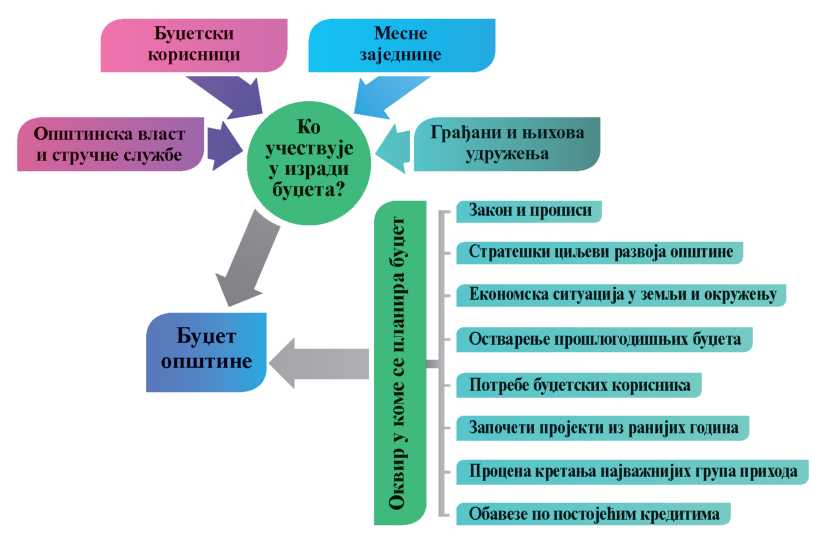 4. Планирани приходи у 2017. годиниУкупни приходи буџета Општине Владичин Хан планирани су у  висини од 785,200.000,00 динара.Основне врсте прихода који се сливају у буџет Општине јесу порески приходи, трансфери, приходи од имовине, сопствени приходи буџетских корисника и остали приходи (Слика 3.)Слика 3.Пореске приходе општина прикупља кроз наплату пореза на зараде, пореза на имовину, пореза на добра и услуге (различите комуналне таксе и општинске накнаде) и других пореза (наплата комуналне таксе на фирму)Приходе од имовине општина прикупља од камате на средства буџета општине и кроз наплату различитих накнади (давање у закуп земљишта, односно пољопривредног објекта у државној својини, затим накнада за сливну воду и накнаде за коришћење простора и градско-грађевинског земљишта). Трансфери Републике  представљају прилив новца из Републичког буџета у корист нивоа Општина и  најзначајнији су приход Општине што указује на висок степен зависности Општине од макроекономске политике државе.  Општине са најнижим степеном развијености добијају пропорционално више новца.Приходи од продаје имовине  у 2017. години значани су услед продаје имовине у власништву Општине  на простору Индустријске зоне постојећим и долазећим инвеститорима. Слика 4. Приказ најзначнајних прихода буџетаСопствени приходи су приходи које остварују буџетски корисници обављањем своје делатности. У буџетској 2017. години они износе 61,410.000,00 динара и увећавају буџет Општине на укупно 832,310.000 динара.Други приходи  обухватају различите општинске административне таксе и накнаде  које локална управа прикупља у општини, приходе од камата, од давања у закуп непокретности, приходе од новчаних казни, као и све неодређене и мешовите приходе. Најзначајнији приход из ове категорије прихода јесте Комунална такса за коришћење простора на јавним површинама од које општина убира готово 35,000.000,00 динара годишње.Фактори који су утицали на обликовање буџета у 2017. години су:Повећање пореза на зараде у очекивању позитивних ефеката подстицаја запошљавању на територији Општине ,Билансирање трансфера на истом нивоу у односу на 2016. годинуПовећање прихода од продаје непокретности.Укупни приходи општине Владичин Хан у 2017. години су се повећали за 9,8 милиона динара у односу на 2016. годину  а превасходно услед повећања прихода од продаје земљишта и објеката бивше ДИ Слога.Слика 5. Планирани расходи у 2017. годиниУкупни расходи и издаци буџета Општине Владичин Хан у буџетској 2017. години планирани су у износу од 785.200.000,00 динара.Најзначајније врсте расхода буџета представљене  су у приказу који следи:  Расходи за запослене, представљају све трошкове за запослене, како у управи   тако и код буџетских корисникаКоришћење роба и услуга обухвата сталне трошкове, путне трошкове, услуге по уговору, специјализоване услуге, трошкове материјала, текуће поправке и одржавање.Дотације и трансфери су трошкови које општина има за исплату дотација политичким странкама, дотација и трансфера осталим нивоима власти.Социјална заштита обухвата све трошкове исплате социјалне помоћи за различите категорије становништва.Субвенције из буџета су планиране у укупном износу од 52.700.000
динара за пољопривреду, заштиту животне средине, запошљавање,
информисање, одводњавање и водоснабдевањеСлика 7.Остали расходи обухватају дотације невладиним организацијама и трошкове пореза, такси, новчаних казни, пенала и надокнада штете нанете од стране државних органаСредства резерве  представљају новац које се користи за непланиране сврхе и у сврхе за које се у току године покаже да су неопходна додатна новчана средства као и за санирање последица елементарних непогодаКапитални расходи су трошкови за основна средства (зграде и грађевинске објекте, машине и опрему, земљиште, инфраструктурно опремање објеката и земљишта капитално одржавање и изградњу путева и слично)Отплата камата и главнице обухвата трошкове отплате раније узетих кредита. Општина Владичин Хан је са 2016. годином завршила са сервисирањем свих обавеза по раније узетим кредитима.Слика 8.5.1. НА ШТА СЕ ТРОШИ НОВАЦ?У 2017. години највише новца из буџета биће издвојено за опште јавне услуге, развој заједнице, заштиту животне средине, образовање и социјалну заштиту. У табели можете видети колико је процентуално учешће појединих ставки у укупним трошковимаСлика 9.5.1.1.  СОЦИЈАЛНА ЗАШТИТАМимо облика социјалне заштите који се одређују и финансирају са републичког нивоа, Општине, у оквиру законом и посебним прописима дозвољеним могућностима издвајају све већа средства за најразноврсније видове социјалне подршке својим грађанима. У буџету Општине за наредну годину средства су предвиђена за следеће врсте социјалне подршке и помоћи:Слика 10.5.1.2.  ОПШТЕ ЈАВНЕ УСЛУГЕОвај сегмент функционисања Општине подразумева рад и трошкове рада Законом о локалној самоуправи установљених Органа Општине и то:Скупштина ОпштинеОпштинско већеПредседник Општине Општинско јавно правобранилаштво и Општинска управаЊихово финансирање дато је у наредним прегледимаСлика 11.Трошкови који се јављају приликом рада Општинске управе детаљније су дати у наредном прегледу, а чине их превасходно:Зараде радника и права радника из радног односа (превоз, ...), Одржавање објеката и опреме, Материјал неопходан за рад органа, Судска извршења на терет Општине, Стални трошкови (струја, вода, осигурање, телефони, ...), трошкови поправки и одржавања објеката и опреме, остали трошкови - Слика 12.5.1.3.  ЕКОНОМСКИ ПОСЛОВИОву групу послова, у смислу функционалне класификације у складу са важећом законском регулативом у области јавних финансија, чине, између осталих, друмски саобраћај и пољопривреда. Ови видови економских послова, чине једну од окосница полтиике развоја Општине и као такви су финансирани средствима буџета Општине Владичин Хан.Слика 13.Субвенције. Општина Владичин Хан већ дужи низ година субвенционише индивидуална пољопривредна газдинства како у области воћарства, тако и у области сточарства. Субвенције опредељене у овој буџетској години имају првенствено за циљ подизање степена техничке опремљености пољопривредних произвођача као и подизање квалитета и увећање сточног фонда. Коначна одлука о виду субвенционисања пољопривредних газдинстава биће донета након усвајања Годишњег програма мера подршке за спровођење пољопривредне политике и политике руралног развоја Општине Владичин Хан.Безбедност у саобраћају директна је обавеза Општине која произилази из закона о саобраћају а који налаже да се читав приход од наплаћених казни за прекршаје у саобраћају са територије Општине Владичин Хан усмери за повећање безбедности у саобраћају у Општини. У том смислу ова се средства усмеравају  За поправке и одржавање саобраћајне сигнализацијеЗа техничко опремање полицијске станице у Владичином ХануЗа промотивне кампање и едукације из области безбедности у саобраћајуПутна инфраструктура. Обзиром за велику површину Општине Владичин Хан, њену изразиту територијалну дисперзију кроз велики број месних заједница – њих 51, брдско планински карактер многих од њих и велику удаљеност од градског ткива, то се поправке постојећих путева и изградња нових путних праваца природно намећу као висока ставка у буџету Општине. Овим пословима бави се Одсек за инвестиције Општинске управе Владичин Хан као директан наследник ЈП Дирекција за грађевинско земљиште и путеве Општине Владичин Хан. Планом капиталних инвестиција као најзначајнији послови из овог сектора препознати су следећи: (Слика 14.)5.1.4.  ЗАШТИТА И УНАПРЕЂЕЊЕ ЖИВОТНЕ СРЕДИНЕРеализација еколошке политике у најширем смислу, огледа се, посматрано по буџетским позицијама, кроз финансирање активности Буџетског фонда за заштиту и унапређење животне средине а које се примарно односе на сервисирање обавеза општине по основу одржавања и проширења мреже атмосферске канализације, израде пројектне документације за санацију црних језера, суфинансирање пројеката удружења грађана из области екологије  као и кроз сервисирање обавеза Општине по основу депоновања отпада са територије Општине на регионалну депонију поред Лесковца. Мимо Буџетског фонда за заштиту и унапређење животне средине Општина спроводи мере еколошке политике и кроз напоре на санацији и уређењу корита Јужне Мораве, одржавања јавних зелених површина и одржавања чистоће на површинама јавне намене. (Слика 15.)5.1.5.  СТАНОВАЊЕ И ЗАЈЕДНИЦАПослови становања и заједнице обухватају финансирање водоснабдевања, уличне расвете и развоја заједнице у најширем смислу, за њих је издвојено укупно 122.000,000 динара и  реализују се посредством три организациона облика који су билансирани Одлуком о буџету Општине Владичин Хан и то: (Слика 16.)5.1.6.  ЗДРАВСТВОЗдравство као сектор односно јавна функција у буџету Општине финансира се са укупно 8,200.000,00 динара од чега 400.000,00 динара представља надокнаду за рад мртвозорске службе а преосталих 7,800.000,00 динара суфинансирање Дома здравља. Закон о здравственој заштити прецизно дефинише које мере друштвене бриге за здравље може финансирати Општина и са тим у складу се врши суфинансирање Дома здравља у следећим сегментима:Финансирање зарада 12 радника у циљу боље кадровске обезбеђености Дома здравља са укупно 6,500.000,00 динараТекуће одржавање зграда здравствене установе са укупно 1,000.000,00 динараОстали материјални трошкови 300.000,00 динара.5.1.7.  РЕКРЕАЦИЈА, СПОРТ,  КУЛТУРА И ИНФОРМИСАЊЕУ овом функционалном сегменту буџета укупно је издвојено 63,320.000,00 динара што структурно износи око 8,1% укупних расхода буџета. По подфункцијама средства су расподељена на следећи начин (Слика 17.): 5.1.8.  ОБРАЗОВАЊЕОбухвата предшколско, основно и средње образовање са следећим средствима:Слика 18.ПРЕДШКОЛСКО ОБРАЗОВАЊЕОпштина Владичин Хан ће у 2017. години у оквиру подршке предшколском  образовању, у потпуности финансирати трошкове функционисања предшколске установе „Пчелица“  као и изградњу новог објекта вртића на простору изнад Дома здравља у Владичином Хану. Изградњу овог објекта подржала је и Влада Републике Србије која у учествује у финансирању истог са око 11,500.000 динара – слика 19 и 20.Обавезни припремни предшколски програм финансира се средствима Министарства просвете док Општина финансира функционисање установе у свим осталим групама са учешћем у материјалним трошковима односно у економској цени боравка деце са 80% и у потпуности у инвестиционом одржавању и изградњи објеката за нормалан рад установе.ОСНОВНО ОБРАЗОВАЊЕ.Законом о основама система образовања и васпитања децидно је прецизирано које се врсте трошкова основном образовању финансирају са нивоа Општине односно Републике. У том смислу са нивоа локала издвајају се средства за готово све врсте трошкова и издатака изузев зарада радника које финансира Министарство просвете. На територији Општине функционише четири основних школа са својим подручним одељењима које, у складу са нормативима појединих врста трошкова и планираном инвестиционом активношћу средства повлаче за следеће намене (Слика 21 и 22): Текуће пословање .................................  35,600.000,00 динараИнвестиције  ............................................  35,400.000,00 динараВИСИНА ТРАНСФЕРНИХ СРЕДСТАВА ПО ОСНОВНИМ ШКОЛАМАСРЕДЊЕ ОБРАЗОВАЊЕ.Регулисано је истим прописима и готово идентично као и основно образовање. На територији Општине коегзистирају две средње школе  у заједничком простору. У структури укупних трошкова ових образовних институција текући односно капитални издаци заступљени су на следећи начинТекуће пословање .................................  15,800.000,00 динараИнвестиције  ............................................. 3,400.000,00 динараСлика 23 – структура трансфера у средњем образовањуСлика 24.БУЏЕТСКИ ПРИОРИТЕТИ У 2017. ГОДИНЕУ покушају да се изведу основне карактеристике буџета Општине Владичин Хан за 2017. годину, а нарочито у поређењу са претходним годинама, треба истаћи следеће:Обезбеђење несметаног функционисања свих корисника буџета Општине,Пројектовано повећање прихода од пореза на зараде као квантификација позитивних ефеката активне политике запошљавања, Готово непромењено учешће свих осталих прихода буџета у апсолутним величинама,Рестриктивна политика зарада и текућег пословања свих корисника буџета у смислу пројектовања минималних материјалних трошкова за несметано пословање,Смањење субвенција јавном секторуПовећање издвајања за развојне програме, нарочито у области пројектног планирања капиталних инвестиција Повећана издвајања за побољшање квалитета локалне инфраструктуре (јавна расвета, путеви, водоснабдевање, канализациона мрежа ...)Диверзификована издвајања за социјалну заштиту  различитих категорија грађана.Родно сензибилно буџетирање појединих програма. ПРИХОДИ БУЏЕТА ОПШТИНЕ У 2017. ГОДИНИ ПРИХОДИ БУЏЕТА ОПШТИНЕ У 2017. ГОДИНИ ПРИХОДИ БУЏЕТА ОПШТИНЕ У 2017. ГОДИНИПорески приходи 206,500,000.0026,3%Донације 16,000,000.002.00%Трансфери Републике322,000,000.0041,1%Други приходи 46,500,000.005.90%Приходи од продаје имовине94,200,000.0012.00%Приходи из 2016. године100,000,000.0012,7%УКУПНО785,200,000.00100.00 расходи за запослене129,570,000.0016.50%коришћење роба и услуга186,770,000.0023.80%дотације и трансфери95,560,000.0012.20%социјална заштита11,850,000.001.50%субвенције52,700,000.006.70%остали расходи44,800,000.005,7%средства резерве11,000,000.001.40%капитални издаци252,950,000.0032,2%УКУПНО 785,200,000.00100.00%секторизнос %социјална заштита32,820,000.004.18опште јавне услуге170,850,000.0021.76правобранилаштво1,860,000.000.24економски послови16,950,000.002.16животна средина64,350,000.008.20становање и заједница124,600,000.0015.87саобраћај140,800,000.0017.93здравство8,200,000.001.04спорт, култура63,620,000.008.10туризам6,300,000.000.80образовање154,850,000.0019.72785,200,000.00100.00